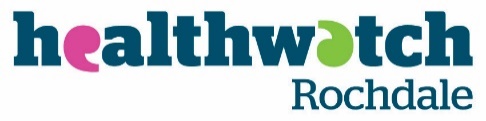 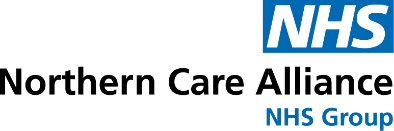 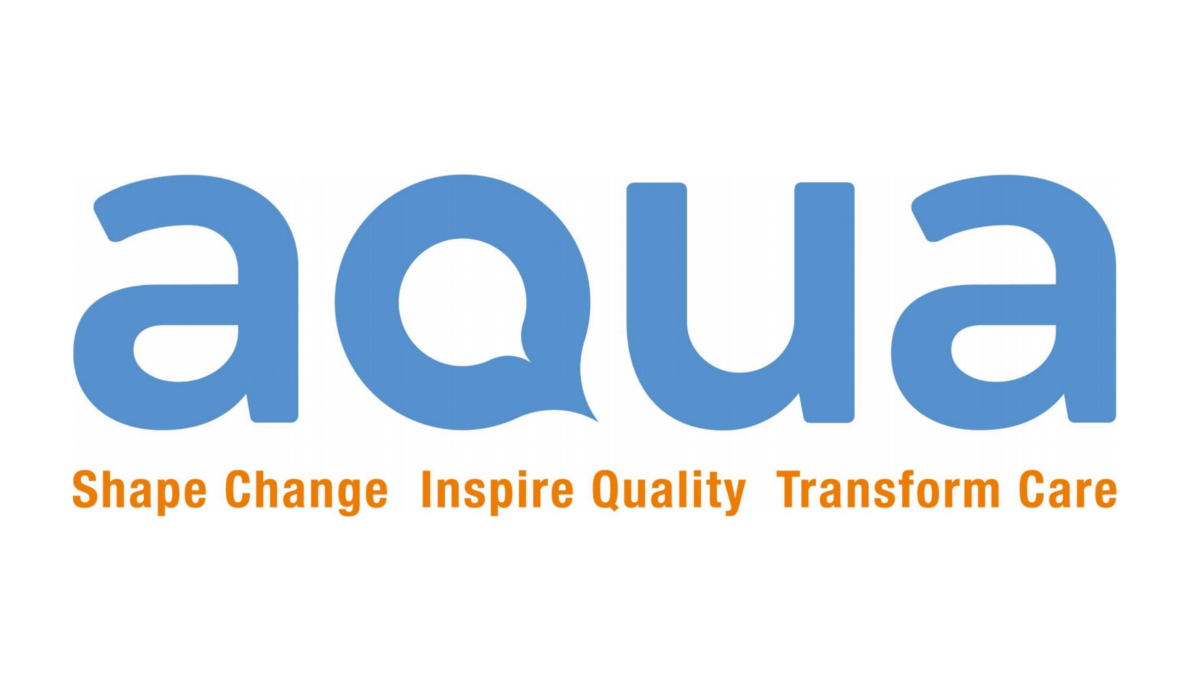 Lived Experience Panel Member Referee DetailsThis must accompany your application form.Please return to info@healthwatchrochdale.org.uk to later than                Monday 15th March 2021.Please give the names, full addresses, phone numbers and relationship to yourself of 2 people (not family members) who can provide a reference for you.Please give the names, full addresses, phone numbers and relationship to yourself of 2 people (not family members) who can provide a reference for you.Name:Address:Tel No:Email address:Relationship:Organisation & Role:Are we OK to contact this person prior to interview?YES/NOName:Address:Tel No:Email Address:Relationship:Organisation & Role:Are we OK to contact this person prior to interview?YES/NO